			             บันทึกข้อความ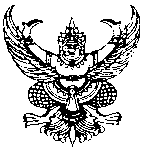 ส่วนราชการ  สำนักงานปลัด  งานพัฒนาชุมชน  องค์การบริหารส่วนตำบลห้วยแคน  โทร.๐๔๔ – ๓๐๐-๓๑๗ที่  นม  ๙๗๑๐๑/-                                        วันที่                กรกฎาคม  2562เรื่อง  รายงานผลการดำเนินการส่งเสริมการประกอบอาชีพด้านการส่งเสริมการตลาด  อบต.ห้วยแคน                 อำเภอห้วยแถลง   จังหวัดนครราชสีมา   เรียน  นายกองค์การบริหารส่วนตำบลห้วยแคน		ข้อเท็จจริง                 องค์การบริหารส่วนตำบลห้วยแคน   ได้จัดการส่งเสริมการการประกอบอาชีพด้านด้านการส่งเสริมการตลาดแก่ประชาชน ซึ่งการดำเนินการดังกล่าวจัดขึ้นเพื่อให้การพัฒนาท้องถิ่นในเขตองค์การบริหารส่วนตำบลห้วยแคน  มีประสิทธิภาพและเป็นไปตามหลักการบริหารจัดการบ้านเมืองที่ดี สามารถแก้ไขปัญหาความต้องการของประชาชนได้อย่างถูกต้องเป็นธรรม ยกระดับการพัฒนาคุณภาพชีวิตให้ดียิ่งขึ้น และเพื่อเป็นอาชีพเสริมเพิ่มรายได้แก่ตนเองและครอบครัว โดยวิทยากรจากครู  กศน.อำเภอห้วยแถลง    		ข้อเสนอเพื่อพิจารณา                   เพื่อเป็นการสนับสนุนการพัฒนาคุณภาพชีวิตของประชาชน ในเขตองค์การบริหารส่วนตำบลห้วยแคน  สำนักงานปลัดองค์การบริหารส่วนตำบลห้วยแคน  จึงได้จัดทำจัดการส่งเสริมการการประกอบอาชีพด้านด้านการส่งเสริมการตลาดแก่ประชาชน  เป็นอาชีพเสริมเพิ่มรายได้แก่ตนเองและครอบครัว และสร้างกำลังใจในการดำเนินชีวิตและยกระดับคุณภาพชีวิต  ต่อไป                      สำนักงานปลัดฯ  จึงขอรายงานผลการดำเนินจัดการการประกอบอาชีพด้านด้านการส่งเสริมการตลาด แก่ประชาชน  รายละเอียดการดำเนินงานตามภาพประกอบที่แนบมาพร้อมนี้  (ภาคผนวก ก)จึงเรียนมาเพื่อโปรดทราบ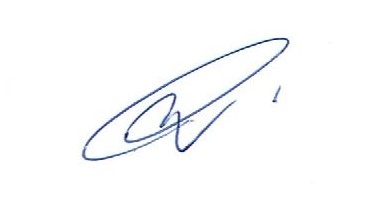                          (นางสาววรรณพา  บาลิสี)                        นักพัฒนาชุมชนปฎิบัติการ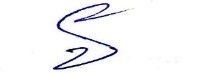 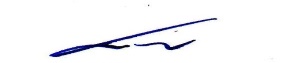 ลงชื่อ..................................................			   ลงชื่อ.....................................................      (นางชวนพิศ  ประทักษ์ขีนัง)				                 (นางนิติยา  ศรไชย)          หัวหน้าสำนักงานปลัด			              รองปลัดองค์การบริหารส่วนตำบลห้วยแคน-2-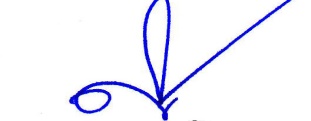                                                                          ลงชื่อ..........................................................	                                                                                              (นายสมชาย  บุญภูมิ)		                                                                                     ปลัดองค์การบริหารส่วนตำบลห้วยแคน                              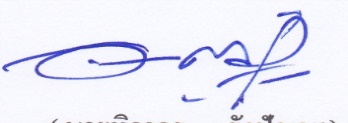                                                                              ลงชื่อ.......................................................                                                                                           (นายทิวากร  รังปัญญา)                                                                               นายกองค์การบริหารส่วนตำบลห้วยแคน                                                                                  โครงการอบรมและส่งเสริมการส่งเสริมการตลาด   องค์การบริหารส่วนตำบลห้วยแคน  อำเภอห้วยแถลง  จังหวัดนครราชสีมา……………………………………………………..1. หลักการและเหตุผล            การส่งเสริมและพัฒนาเศรษฐกิจระดับชุมชน ก่อให้เกิดรายได้ และแก้ปัญหาการว่างงานของประชาชนที่ได้รับผลกระทบจากภาวะวิกฤตทางการเงิน   เป็นกระบวนการพัฒนาท้องถิ่นเพื่อสร้างชุมชนให้เข้มแข็งและพึ่งตนเองได้ และเป็นอีกวิธีหนึ่งที่จะส่งเสริมให้ประชาชนได้เกิดกลุ่มอาชีพที่หลากหลาย มีการพึ่งพาอาศัยกันและกัน เกิดความสามัคคีขึ้นในหมู่คณะ และชุมชนรายยังสามารถนำสินค้ามาจำหน่ายหรือแลกเปลี่ยนกันจะเป็นทุนหมุนเวียนในชุมชน และดึงให้ประชาชนในบริเวณใกล้เคียงมาใช้บริการเช่นเดียวกับการอุดหนุนร้านค้าในชุมชน   สอดคล้องกับนโยบายของรัฐบาลในการส่งเสริมให้กินของไทย ใช้ของไทย ซึ่งการดำเนินงานดังกล่าวจะเกิดประโยชน์แก่ประชาชนอย่างทั่วถึง และเท่าเทียมกันอันจะส่งผลให้การแก้ไขปัญหาในระดับเศรษฐกิจรากหญ้า ตามแนวปรัชญาเศรษฐกิจพอเพียง เพื่อเป็นการเพิ่มศักยภาพและขีดความสามารถกลุ่มอาชีพในอบต.ห้วยแคนให้มีประสิทธิภาพความเข้มแข็งต่อชุมชน ให้สามารถพึ่งตนเองได้ ให้มีคุณภาพชีวิตที่ดีขึ้น มีภูมิคุ้มกันต่อการเปลี่ยนแปลงของเศรษฐกิจ ตลอดจนให้คนจนไม่มีอาชีพ ให้มีรายได้เสริมสามารถครองตนเองให้อยู่ได้   สนับสนุนกลุ่มอาชีพที่มีอยู่ให้ได้รับการต่อยอดเพื่อความเจริญเติบโตสามารถเป็นสินค้าที่ได้รับการยอมรับในระดับหนึ่งอันจะเป็นการสร้างความเข้มแข็งของภาคประชาชนให้อยู่อย่างมีประสิทธิภาพและยั่งยืนต่อไป2.วัตถุประสงค์2.1.เพื่อส่งเสริมและสนับสนุนการเรียนรู้ของชุมชน และพัฒนากลุ่มอาชีพเดิม2.2.เพื่อส่งเสริมอาชีพตามแนวเศรษฐกิจพอเพียง2.3.เพื่อส่งเสริมให้เกิดการสร้างรายได้และทุนหมุนเวียนภายในชุมชน 3. สถานที่ดำเนินการหรือกลุ่มเป้าหมายประชาชน/องค์กร/กลุ่มอาชีพ/เด็กและเยาวชน  อยู่ในเขต  อบต.ห้วยแคน  ทั้ง  8  หมูบ้าน4. กิจกรรมราย/ละเอียดของโครงการ4.1.ประชาสัมพันธ์โครงการให้ประชาชนได้รับทราบและเข้าร่วมโครงการภายใต้โครงการ อบต.4.2. เสนอโครงการต่อนายกเทศมนตรีเพื่อพิจารณาอนุมัติ4.3. แต่งตั้งคณะกรรมการดำเนินงานเพื่อคัดกรองโครงการ4.4. จัดอบรมกลุ่มอาชีพและจัดซื้อวัสดุ-อุปกรณ์4.5. ติดตามและประเมินผลโครงการเป็นระยะ 5. ผลผลิต5.1. กลุ่มอาชีพต่าง ๆ ในชุมชนได้รับการส่งเสริมและมีการแลกเปลี่ยนความรู้                5.2. ผู้ว่างงาน ผู้ตกงาน มีอาชีพรองรับ และบรรเทาปัญหาความเดือดร้อน5.3.สนับสนุนให้เกิดผลิตภัณฑ์ชุมชน และพัฒนาให้มีคุณภาพไปสู่ตลาดภายนอกอย่างมีมาตรฐานสากล5.4. ชุมชนเกิดความเข้มแข็ง มีความรักความสามัคคี และเกิดการเรียนรู้ร่วมกันในชุมชน-2-5. วิธีการดำเนินงานเขียนโครงการและขออนุมัติโครงการประชุมปรึกษาหารือกับผู้เกี่ยวข้องในการออกแบบกิจกรรมประสานงานหน่วยงานเครือข่ายเพื่อจัดทีมวิทยากรในการให้ความรู้แก่ผู้เข้ารับการฝึกอบรมจัดเตรียมวัสดุ  อุปกรณ์ในการฝึกอบรมดำเนินงานตามโครงการฯสรุปผลโครงการโดยรูปภาพประกอบ6. ระยะเวลาดำเนินการ		วันที่ เดือนมกราคม – กันยายน  พ.ศ.  25627.  สถานที่ดำเนินการ		องค์การบริหารส่วนตำบลห้วยแคน  อำเภอห้วยแถลง  จังหวัดนครราชสีมา8.  งบประมาณ		ตามข้อบัญญัติงบประมาณรายจ่าย ประจำปีงบประมาณ พ.ศ. 2562  จำนวน 5,000 บาท  ตามแผนงานสร้างความเข้มแข็งของชุมชน9.  หน่วยงานที่รับผิดชอบ		สำนักงานปลัดองค์การบริหารส่วนตำบลห้วยแคน10.  ผลที่คาดว่าจะได้รับ		1. กลุ่มแม่บ้าน สตรี ผู้ว่างงาน ผู้สูงอายุ ผู้พิการ ผู้ด้อยโอกาส เยาวชน และประชาชนทั่วไป 
ได้เรียนรู้เกี่ยวกับการประกอบอาชีพอิสระ		2. กลุ่มแม่บ้าน สตรี  ผู้ว่างงาน  ผู้สูงอายุ  ผู้พิการ  ผู้ด้อยโอกาส เยาวชน และประชาชนทั่วไป สามารถนำความรู้จากการอบรมไปประกอบอาชีพสร้างรายได้ให้ตนเองและครอบครัวได้		3. กลุ่มแม่บ้าน สตรี  ผู้ว่างงาน  ผู้สูงอายุ  ผู้พิการ  ผู้ด้อยโอกาส เยาวชน และประชาชนทั่วไป ได้ใช้เวลาว่างให้เกิดประโยชน์และสร้างคุณค่าให้ตนเอง  สังคมและประเทศชาติ		4. ลดปัญหาสังคมและอาชญากรรมในพื้นที่จากปัญหาที่อาจเกิดขึ้นจากการว่างงาน11. ผู้เสนอโครงการ					ลงชื่อ................................................					       (นางสาววรรณพา  บาลิสี)				       ตำแหน่ง  นักพัฒนาชุมชนปฎิบัติการ			-3-12. ผู้เห็นชอบโครงการ 					ลงชื่อ................................................ ผู้เสนอโครงการ					       (นางชวนพิศ  ประทักษ์ขีนัง)				                     หัวหน้าสำนักงานปลัด					ลงชื่อ................................................ ผู้ตรวจสอบโครงการ					            (นางนิติยา  ศรไชย)				                         รองปลัด อบต.					ลงชื่อ....................................................				                (นายสมชาย  บุญภูมิ)				                 ตำแหน่ง ปลัด อบต.ผู้อนุมัติโครงการ..............................................................................................................................................................................				 	ลงชื่อ.................................................					         (นายทิวากร  รังปัญญา) 				  ตำแหน่ง  นายกองค์การบริหารส่วนตำบลห้วยแคนภาคผนวก  กภาพถ่ายกิจกรรมการส่งเสริมอาชีพ  (การพัฒนาแปรรูปสินค้า กล้วยฉาบ )อบต.ห้วยแคน  ต.ห้วยแคน  อ.ห้วยแถลง  จ.นครราชสีมา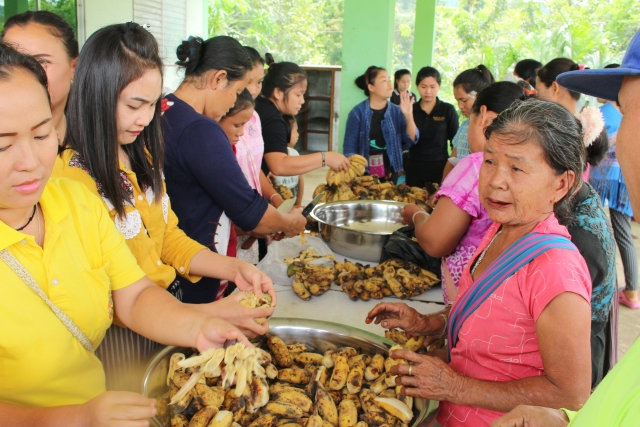 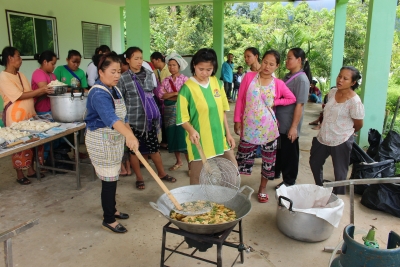 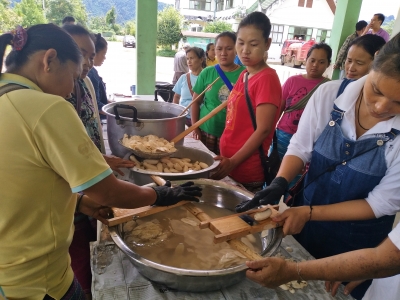 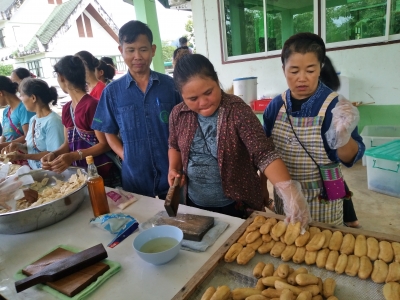 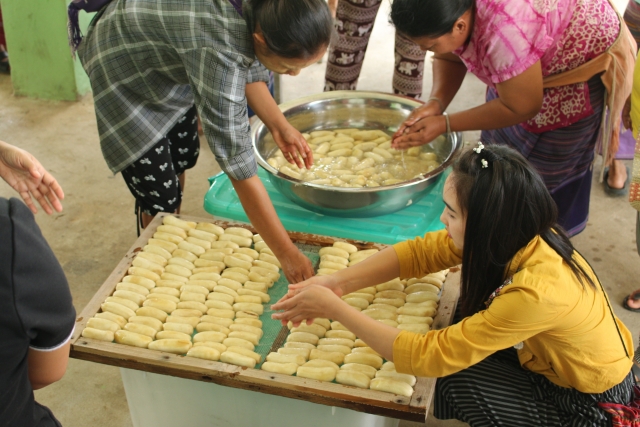 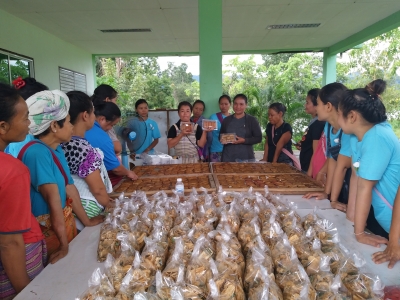 